1. AufgabeBeschreiben Sie den Unterschied zwischen Prozess, Programm und Thread?2. AufgabeWas ist ein Prozessbaum?3. Aufgabea)	Welche Prozesszustände existieren in einem BS?b)	Welche Prozesszustände durchläuft ein Prozess 	und welche Übergänge sind zwischen diesen möglich? c)	Was sind typische Wartebedingungen und Ereignisse, die Zustandsübergänge bewirken? 4. AufgabeFragen zur Definition von Paging und Swapping:Was ist SwappingVorteile von SwappingNachteile von SwappingGibt es Swapping ohne Paging?Gibt es Paging ohne Swapping?Welche Vorteile hat Pages beim Swapping gegenüber der Speicherverwaltung „kompletter Bereich“Nachteile von Pages (Stichwort Fragmentierung)5. AufgabeWofür benötigt man bei der Speicheradressierung ein Basis- bzw. Segment und Offsetregister?6. AufgabeBeispiel zur FAT 87. AufgabeWelche Möglichkeiten kennen Sie, den gemeinsamen Zugriff auf Ressourcen zu verhindern?8. AufgabeWelche Seite wird bei einer zweistufigen Seitentabelle adressiert?Aufteilung 10,10,12 Bits.a)	Adresse: 25180280 10 = 1803878 16Welche Seite wird angesprochen: 		?9. AufgabeErstellen eines Java-Programms der vier Threads erstellt, die ein Integral berechnen.Details:Die Thread-Klasse ist intern, das heißt, diese Klasse kann auf eine globale Summe zugreifenÜbergeben werden die Bereiche von, bis und SchrittweiseEs muss sichergestellt werden, dass die Summe korrekt istDie Funktion wird direkt in der Klasse „Thread“ implementiertDie Summe muss am Schluss ausgegeben werdenAlternativ wäre auch eine separate Klasse möglichZiel ist eine möglichst schnelle ProgrammierungHochschule HarzFB Automatisierung und InformatikMusterklausur:Skript ist in der Klausur zugelassenBetriebssysteme (Studiengang Inf. und IEA und SAT)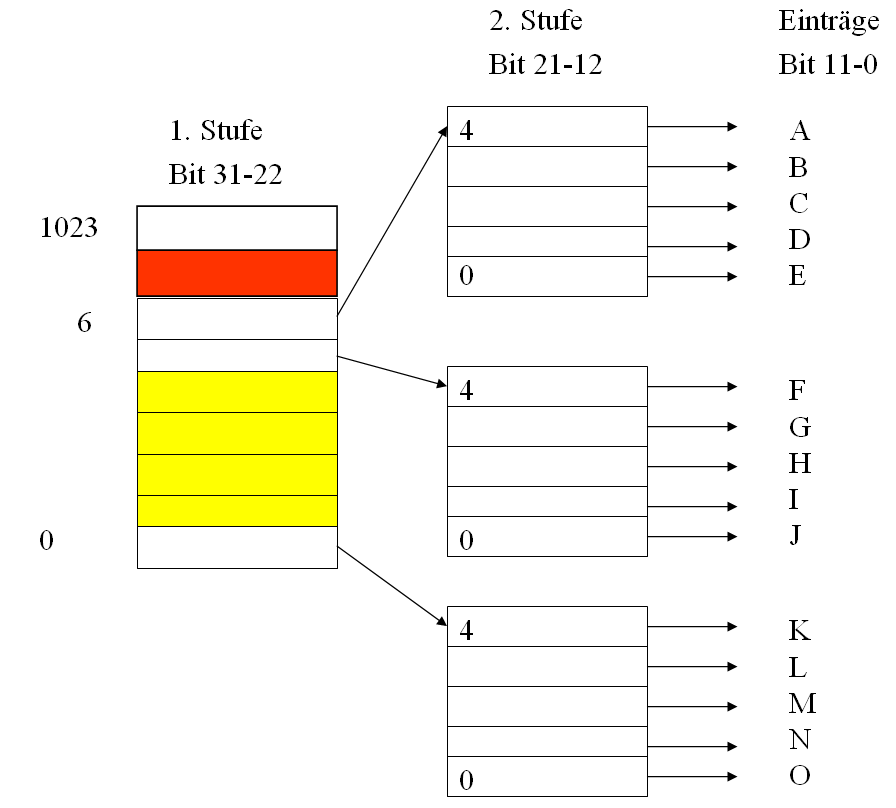 